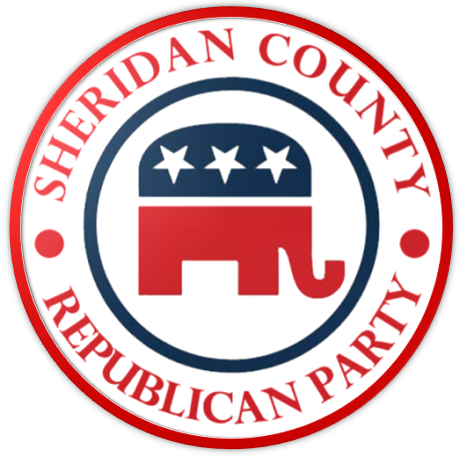   Bryan Miller, Chairman  Holly Jennings, Vice ChairmanCarla Klopfenstein, State CommitteewomanTod Windsor, State CommitteemanJacque Harrod, Treasurer Trinity Lewis, SecretarySheridan County Central Committee ProxyThe undersigned hereby appoints  	 as proxy for the undersigned with all the power the undersigned would have if personally present at the meeting described below.Date: January 23, 2020Location: Sheridan, WyomingName:  	Signed:  	Office held:  	Political Subdivision (Precinct):  	Date:  	WS 22-4-114.  Representation by proxy; qualifications.A member of a political committee or subcommittee may be represented at any meeting of the committee or subcommittee by written proxy. A person holding a proxy must be a resident of the same political subdivision as the member he represents. No person shall be allowed to vote more than two (2) proxies.Bylaws Votes by proxy shall be allowed at a meeting of the County Central Committee. A person holding a proxy for an absent County Central Committee member must be a resident of the same Precinct as the member he represents and is a registered Republican. No person shall be allowed to vote more than two (2) proxies.POC Phone: 307-920-0215PAID FOR BY THE SHERIDAN COUNTY REPUBLICAN PARTY.  NOT AUTHORIZED BY ANY CANDIDATE OR CANDIDATE COMMITTEE